Katecheza                                                                  21.04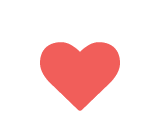 Temat; Msza święta udziałem w zmartwychwstaniu Pana Jezusa. Witam serdecznie wszystkich uczniów kl. IV i zapraszam do modlitwy.  Msza święta jest pięknym darem Pana Jezusa dla nas. Już prawie rok, możecie w pełny sposób uczestniczyć we Mszy św. Na najbliższych katechezach pogłębimy nasz udział we Mszy św. Jak ksiądz przygotowuje się do Mszy św. Co wchodzi w skład obrzędów wstępnych i kolejnych części Mszy świętej, dowiecie się korzystając z filmików;  https://www.youtube.com/watch?v=zlqm_cs85H8&list=PL_CpGvRKrIyDPmKhZIaxFbe4BiXkTovp2&index=1Na podstawie pierwszego filmiku, odpowiedz na pytania. (Temat katechezy, pytania i odpowiedzi proszę napisać w zeszycie). 
Przygotowanie do Mszy św.W co ubiera się ksiądz do Mszy św. i krótkie wyjaśnienie? O co modli się kapłan przed wyjściem do ołtarza?Drugi filmik. Obrzędy wstępne Mszy św. https://www.youtube.com/watch?v=epJ3zA39xsA&list=PL_CpGvRKrIyDPmKhZIaxFbe4BiXkTovp2&index=2Na podstawie filmików, ułóż we właściwej kolejności elementy obrzędów wstępnych Mszy św. i wpisz do zeszytu.Obrzędy wstępne Mszy św; Ucałowanie ołtarza, chce rozpocząć osobiste spotkanie z Bogiem. Na ołtarzu dokonuje się najważniejsza część Mszy świętej. Wejście ze śpiewemPrzyklękniecie przed tabernakulum na prawe kolano. Tabernakulum oznacza namiot. Przywitanie wiernych; „Pan z wami”.Znak krzyża świętego. Trzeci filmik. Obrzędy wstępne – ciąg dalszy. https://www.youtube.com/watch?v=pjWju3mhx2o&list=PL_CpGvRKrIyDPmKhZIaxFbe4BiXkTovp2&index=3Obrzędy wstępne;Panie zmiłuj się nad nami. Chryste zmiłuj się nad nami i Panie zmiłuj się nad nami.Chwała na wysokości Bogu. Radosny hymn na cześć uwielbienia Boga.Akt pokuty – uznanie przed Bogiem naszej grzeszności – „Spowiadam się Bogu…”.Módlmy się. Jest zebraniem wszystkich modlitw, które wszyscy ludzie w kościele mają w swoich serca. Modlitwa kończy obrzędy wstępne. Chwała na wysokości Bogu. Radosny hymn na cześć uwielbienia Boga.Na posumowanie proszę obejrzeć jeszcze raz filmiki. Sprawdź, czy dobra jest kolejność  W obrzędach wstępnych – 10 elementów. Katecheza                                                                           24.04 Temat; Liturgia Słowa Bożego.Witam serdecznie wszystkich uczniów w klimacie Zmartwychwstania Pana Jezusa. 
 Rozpocznij spotkanie od rozmowy z Jezusem – wybraną modlitwą.
Od miejsca przewodniczenia przechodzimy do ambony.Liturgii Słowa Bożego.
Pomoc na stronie;  https://www.youtube.com/watch?v=8YadjXPTbqA&list=PL_CpGvRKrIyDPmKhZIaxFbe4BiXkTovp2&index=4Elementy liturgii Słowa Bożego. (Uzupełnij brakujące wyrazy i wpisz do zeszytu. Tekst można wydrukować (kto może)  i wkleić do zeszytu)Liturgia Słowa Bożego;Czytanie pierwsze – najczęściej ze Starego………………………………….Psalm responsoryjny – składa się ze zwrotek i ……………………………., który powtarzamy po każdej zwrotce.Drugie czytanie – z Nowego ……………………………………………..Alleluja i wers – wychwalamy Boga za to, że do nas mówi i do nas…………………….. Ewangelia – najważniejsze słowa z Pisma Świętego.  W tym momencie wszyscy wstają. Kiedy ksiądz wypowie słowa Ewangelii według św. Mateusza lub św. Marka, św. Łukasz czy św. Jana, odpowiadamy, Chwała Tobie Panie.  Czynimy wtedy znak krzyża na czole, ………………………….. i na ……………………Homilia – ksiądz wyjaśnia ………………………………………………..Modlitwa powszechna – modlimy się w różnych intencjach. 
Sprawdź swoje wiedzę i wpisz pytania i odpowiedzi wpisz do zeszytu.Co oznacza postawa siedząca w czasie Mszy świętej?Wymień czterech ewangelistów, którzy opisali całe życie Pana Jezusa.Co oznacza krzyż, który czynimy na czole przed wysłuchaniem Ewangelii?Co oznacza krzyż, który czynimy na ustach przed wysłuchaniem Ewangelii?Co oznacza krzyż, który czynimy na sercu przed wysłuchaniem Ewangelii?Pracę proszę przesłać do sprawdzenia. Do miłego usłyszenia i zobaczenia. 